1. Найдите корень уравнения −4 − 6x = 4x − 3.2. Решите уравнение  −2(5 − 3x) = 7x + 3.3. Решите уравнение: 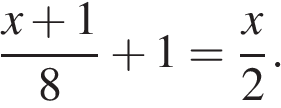 4. Найдите корни уравнения 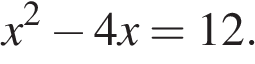 5. Решите уравнение 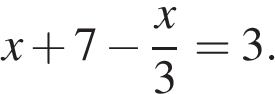 6.Решите уравнение 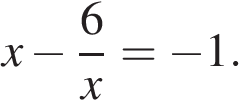 7. Решите уравнение 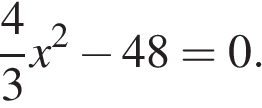 8. Решите уравнение  .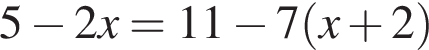 9. Решите уравнение 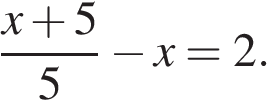 10. Решите уравнение 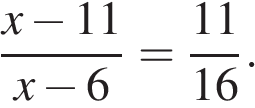 